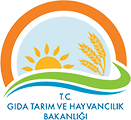 T.C. MANİSA VALİLİĞİİL GIDA TARIM VE HAYVANCILIK MÜDÜRLÜĞÜKIRSAL KALKINMA DESTEKLERİ KAPSAMINDA  BİREYSEL SULAMA SİSTEMLERİNİN DESTEKLENMESİ BAŞVURULARI BAŞLADI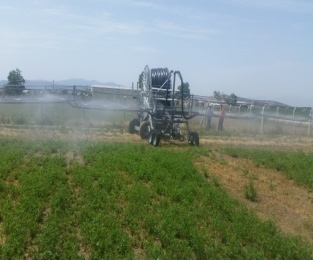 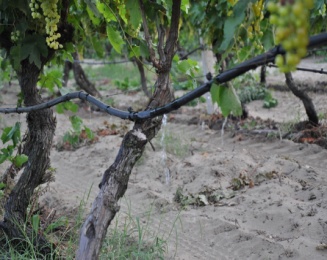 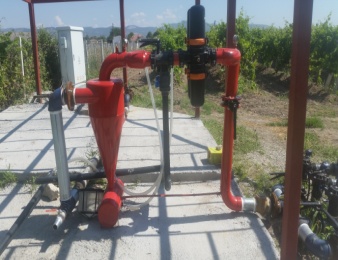 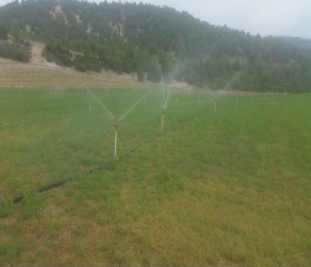      Yatırım konuları ;  1) Tarla içi damla sulama sistemi kurulması,  2) Tarla içi yağmurlama sulama sistemi kurulması,  3) Tarla içi mikro yağmurlama sulama sistemi kurulması,  4) Tarla içi yüzey altı damla sulama sistemi kurulması,  5) Lineer veya Center Pivot sulama sistemi kurulması,  6) Tamburlu sulama sistemi kurulması,  7) Güneş enerji sulama sistemi kurulması,Bireysel Sulama Sistemlerinin Desteklenmesi kapsamında yapılacak olan 1.000.000.- TL ‘ye kadar olan yatırım konularında Hibeye Esas Proje tutarının %50’sine hibe yoluyla destek verilir.Kimler Başvurabilir          : Gerçek kişiler, Tüzel kişiler ve Sulama Birlikleri,                                                 Sulama Kooperatifleri, Tarımsal Kalkınma Kooperatifleri Son Başvuru tarihi            : 01.03.2018Başvuru yeri                      :  Manisa İl Gıda Tarım ve Hayvancılık Müdürlüğü                                                 Kırsal Kalkınma ve Örgütlenme Şube MüdürlüğüBilgi İletişim                       : 0.236.231 46 05 / 193        07.12.2017 TARİH VE 30263 SAYILI RESMİ GAZETE 2017/48 SAYILI TEBLİĞ